§805.  Appeal from decision of District Court or bureau1.  Aggrieved person may appeal within 30 days.  A person aggrieved by the decision of the District Court in revoking or suspending any license or certificate of approval issued by the bureau or by refusal of the bureau to issue a license or certificate of approval may, within 30 days of the decision or refusal, appeal to the Superior Court by filing a complaint.A.  The 30-day period for appeal begins on:(1)  In the case of a suspension or revocation, the effective date of the suspension or revocation; or(2)  In the case of refusal by the bureau to issue a license or certificate of approval, on the day when the bureau sends by registered or certified mail notice to the applicant at the address of the applicant's business given in the applicant's application for a license or certificate of approval.  [PL 2021, c. 658, §119 (AMD).]B.  Filing the complaint in the Superior Court stops the running of the limitation period.  [PL 1987, c. 45, Pt. A, §4 (NEW).][PL 2021, c. 658, §119 (AMD).]2.  Suspension or revocation suspended pending appeal.  The operation of a suspension or revocation of a license or certificate of approval imposed by the District Court must be suspended, pending judgment of the Superior Court, if the licensee files an appeal in the Superior Court and notifies the District Court that the appeal has been filed, within 7 days of the mailing of the decision of the District Court by certified mail to the address given by the licensee at the time of the application for the license or certificate of approval.[PL 2021, c. 658, §119 (AMD).]3.  Superior Court hearing. [PL 2011, c. 559, Pt. A, §32 (RP).]4.  Superior Court decision.  After the hearing, the Superior Court may affirm, modify or reverse the decision of the District Court.[PL 2021, c. 658, §119 (AMD).]5.  Further appeal.  An aggrieved person may appeal the Superior Court decision to the Supreme Judicial Court.  Upon appeal, the Supreme Judicial Court may, after consideration, reverse or modify any decree made by the Superior Court based upon an erroneous ruling or finding of law.[PL 2021, c. 658, §119 (AMD).]SECTION HISTORYPL 1987, c. 45, §A4 (NEW). PL 1997, c. 373, §§81,82 (AMD). PL 1999, c. 547, §B78 (AMD). PL 1999, c. 547, §B80 (AFF). PL 2011, c. 559, Pt. A, §32 (AMD). PL 2021, c. 658, §119 (AMD). The State of Maine claims a copyright in its codified statutes. If you intend to republish this material, we require that you include the following disclaimer in your publication:All copyrights and other rights to statutory text are reserved by the State of Maine. The text included in this publication reflects changes made through the First Regular and First Special Session of the 131st Maine Legislature and is current through November 1, 2023
                    . The text is subject to change without notice. It is a version that has not been officially certified by the Secretary of State. Refer to the Maine Revised Statutes Annotated and supplements for certified text.
                The Office of the Revisor of Statutes also requests that you send us one copy of any statutory publication you may produce. Our goal is not to restrict publishing activity, but to keep track of who is publishing what, to identify any needless duplication and to preserve the State's copyright rights.PLEASE NOTE: The Revisor's Office cannot perform research for or provide legal advice or interpretation of Maine law to the public. If you need legal assistance, please contact a qualified attorney.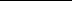 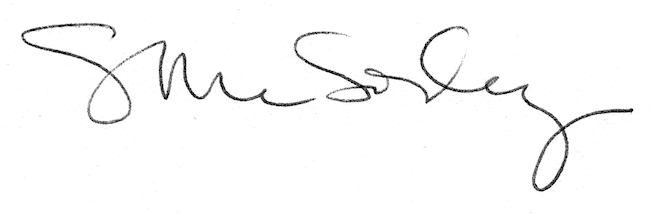 